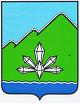 ФИНАНСОВОЕ УПРАВЛЕНИЕАДМИНИСТРАЦИИ ДАЛЬНЕГОРСКОГО ГОРОДСКОГО ОКРУГАПРИМОРСКОГО КРАЯПРИКАЗОб утверждении Типовой формы соглашения (договора) о предоставлении из бюджета Дальнегорского городского округа субсидий, в том числе грантов в форме субсидий, юридическим лицам, индивидуальным предпринимателям, а также физическим лицамВ соответствии с абзацем третьим пункта 9 статьи 78, пунктом 6 статьи 78.1, абзацем вторым пункта 3 статьи 78.3 Бюджетного кодекса Российской Федерации Общими требованиями к нормативным правовым актам, муниципальным правовым актам, регулирующим предоставление субсидий, в том числе грантов в форме субсидий, юридическим лицам, индивидуальным предпринимателям, а также физическим лицам - производителям товаров, работ, услуг, утвержденными постановлением Правительства РФ от 18.09.2020 № 1492,ПРИКАЗЫВАЮ:Утвердить Типовую форму соглашения (договора) о предоставлении из бюджета Дальнегорского городского округа субсидий, в том числе грантов в форме субсидий, юридическим лицам, индивидуальным предпринимателям, а также физическим лицам (далее соответственно – Типовая форма, соглашения) (прилагается).Установить, что соглашения (дополнительные соглашения к ранее заключенным соглашениям) формируются в соответствии с Типовой формой, начиная с заключения соглашений (дополнительных соглашений к ранее заключенным соглашениям) на 2023 год.Признать утратившим силу приказ финансового управления администрации Дальнегорского городского округа от 29.05.2017 № 24-ОС «Об утверждении типовых форм соглашений (договоров) о предоставлении из бюджета Дальнегорского городского округа субсидии юридическим лицам (за исключением муниципальных учреждений), индивидуальным предпринимателям, физическим лицам - производителям товаров, работ, услуг».Настоящий приказ вступает в силу с момента его подписания и распространяет свое действие на правоотношения, возникшие с 1 января 2023 года.Разместить настоящий приказ на официальном сайте Дальнегорского городского округа.Контроль за исполнением настоящего приказа оставляю за собой.Начальникфинансового управления							            Г.П. Пинская 17 января 2023 г.        г. Дальнегорск№6/ос